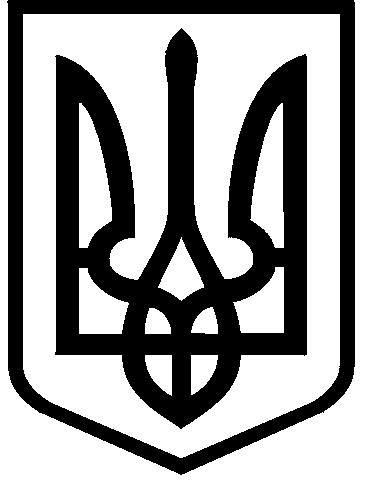 КИЇВСЬКА МІСЬКА РАДАII сесія IX скликанняРІШЕННЯ____________№_______________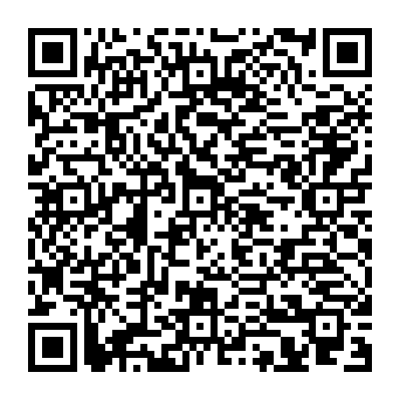 Відповідно до статей 9, 83, 93 Земельного кодексу України, Закону України «Про оренду землі», пункту 34 частини першої статті 26, статті 60 Закону України «Про місцеве самоврядування в Україні» та враховуючи звернення приватного акціонерного товариства «НОВАТОР» від 17 серпня 2023 року                       № 300561133, Київська міська радаВИРІШИЛА:Поновити приватному акціонерному товариству «НОВАТОР» на 10 років договір оренди земельної ділянки  від 01 березня 2002 року № 78-6-00044                             (з урахуванням договору від 15 листопада 2018 року № 343) для експлуатації та обслуговування нежитлових приміщень виробничого призначення на                                     вул. Вербовій, 8-А в Оболонському районі м. Києва (кадастровий номер земельної ділянки 8000000000:78:129:0009; площа 0,2077 га; категорія земель – землі промисловості, транспорту, електронних комунікацій, енергетики, оборони та іншого призначення; код виду цільового призначення – 11.02;                     справа  № 300561133).Встановити, що: 2.1. Річна орендна плата, передбачена у підпункті 2.2 пункту 2 договору оренди земельної ділянки від 01 березня 2002 року № 78-6-00044 (зі змінами), визначається на рівні мінімальних розмірів згідно з рішенням про бюджет міста Києва на відповідний рік.2.2. Інші умови договору оренди земельної ділянки від 01 березня                            2002 року № 78-6-00044 (зі змінами) підлягають приведенню у відповідність до законодавства України. Приватному акціонерному товариству «НОВАТОР»:3.1.  У місячний строк  з дати оприлюднення цього рішення надати до Департаменту земельних ресурсів виконавчого органу Київської міської ради (Київської міської державної адміністрації) документи, визначені законодавством України, необхідні для підготовки проєкту договору про укладення договору оренди земельної ділянки від 01 березня 2002 року № 78-6-00044 (зі змінами) на новий строк.3.2. Дотримуватись обмежень у використанні земельної ділянки, встановлених законодавством України та зареєстрованих у Державному земельному кадастрі.Контроль за виконанням цього рішення покласти на постійну комісію Київської міської ради з питань архітектури, містопланування та земельних відносин.ПОДАННЯ:Про поновлення приватному акціонерному товариству «НОВАТОР» договору оренди земельної ділянки                            від 01 березня 2002 року                   № 78-6-00044 (зі змінами)Київський міський голова 	Віталій КЛИЧКОЗаступник голови Київської міської державної адміністраціїз питань здійснення самоврядних повноваженьПетро ОЛЕНИЧДиректор Департаменту земельних ресурсів виконавчого органу Київської міської ради(Київської міської державної адміністрації)Валентина ПЕЛИХНачальник юридичного управління Департаменту земельних ресурсіввиконавчого органу Київської міської ради(Київської міської державної адміністрації)Дмитро РАДЗІЄВСЬКИЙПОГОДЖЕНО:Постійна комісія Київської міської радиз питань архітектури, містопланування таземельних відносин Голова	Секретар			Михайло ТЕРЕНТЬЄВЮрій ФЕДОРЕНКОПостійна комісія Київської міської радиз питань підприємництва, промисловості та міського благоустроюГоловаСекретарВаган ТОВМАСЯНВасиль ПОПАТЕНКОНачальник управління правового забезпечення діяльності Київської міської радиВалентина ПОЛОЖИШНИК